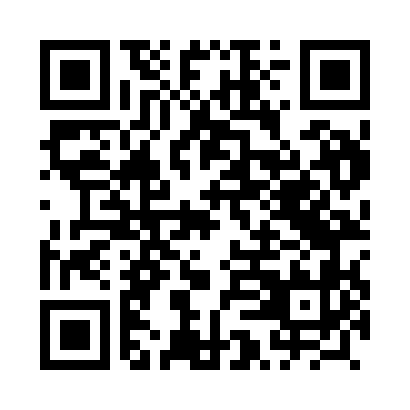 Prayer times for Borkow Nowy, PolandMon 1 Apr 2024 - Tue 30 Apr 2024High Latitude Method: Angle Based RulePrayer Calculation Method: Muslim World LeagueAsar Calculation Method: HanafiPrayer times provided by https://www.salahtimes.comDateDayFajrSunriseDhuhrAsrMaghribIsha1Mon4:226:2212:515:187:229:142Tue4:196:1912:515:197:239:163Wed4:166:1712:515:217:259:194Thu4:136:1512:505:227:279:215Fri4:116:1312:505:237:299:236Sat4:086:1012:505:247:309:257Sun4:056:0812:505:267:329:288Mon4:026:0612:495:277:349:309Tue3:596:0412:495:287:359:3310Wed3:566:0112:495:297:379:3511Thu3:535:5912:485:307:399:3712Fri3:495:5712:485:317:409:4013Sat3:465:5512:485:337:429:4214Sun3:435:5312:485:347:449:4515Mon3:405:5012:475:357:459:4716Tue3:375:4812:475:367:479:5017Wed3:345:4612:475:377:499:5318Thu3:315:4412:475:387:519:5519Fri3:275:4212:475:397:529:5820Sat3:245:4012:465:407:5410:0121Sun3:215:3812:465:427:5610:0322Mon3:175:3612:465:437:5710:0623Tue3:145:3412:465:447:5910:0924Wed3:115:3112:465:458:0110:1225Thu3:075:2912:455:468:0210:1526Fri3:045:2712:455:478:0410:1827Sat3:005:2512:455:488:0610:2128Sun2:575:2312:455:498:0710:2429Mon2:535:2212:455:508:0910:2730Tue2:495:2012:455:518:1110:30